                СУБОТА01.10.20229.00 - 11.30 - аб’яднанні па інтарэсах (па асобнаму графіку)10.00 -  час зносін  “Беларускія народныя казкі”, 1-4кл., Гусева Г.У.10.30 – майстар-клас “Беларуская нацыянальныя кухня”,          5-8кл., Адамовіч А.У.11.00- сустрэча “Беларускі народны танец”, 9-11кл., Розум Н.І.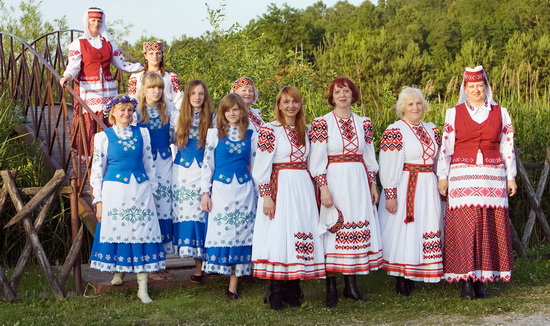 